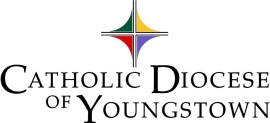 Office of Religious EducationDiocesan Directory for CatechesisINFORMATION REGARDING LEGAL CUSTODYTo be completed as part of the registration/re-registration agreementF-242017Date 					Child’s Name 					 Grade		 School			 Year 		Address of child’s residence 							Child lives with					both natural parents						natural mother, step/adoptive father						natural father, step/adoptive mother						only mother						only father						grandparents (with legal custody)						other relative (with legal custody)						Relationship 										Other				Please explain 																																		Residential parent/guardian	Name 						 Phone 				Address 					  City 				 Zip 		Is there a court order (or pending order) affecting the custody and/or residency of the child 	 Yes 	 NoPlease attach a certified copy of the page of the court decision bearing the case number and those sections referring to visitation rights and contacts with the parish.  Also include the page bearing the judge’s signature and court seal.  This copy should include any and all modifications made as of the date of registration of the child in this formation process.  It is also the responsibility of the parents to inform the parish of any subsequent modifications during the child’s involvement in the parish function process.Non-Residential parent/guardian	Name 					 Phone 				Address 					  City 				 Zip 		 Does the non-residential parent have visitation rights?   		 Yes			 NoIs there a court decision that states that the non-residential parent should NOT receive information or attend activities?							 Yes			 NoIs the non-residential parent responsible for paying fees?		 Yes			 NoSIGNATURE _________________________________________________________________________